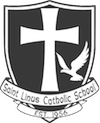 St. Linus SchoolKindergarten Supply ListCheck when PurchasedQuantityDescription2 rollsPaper Towels, 2 ply, 85 sheets2 boxesBaby Wipes, Aloe, Soft Scented, 80 ct Tub2Large Pink Eraser, Latex Free2 boxesFacial Tissue, Hypo-Allergenic, 200 ct2 packAntibacterial wipes canister 40 ct Fresh ’n up1 packFolders, Poly, 2 Pocket, 4 Pack, Blue, Red, Green, Yellow3 boxesCrayola Crayons 24 ct1Crayola Markers, Washable, Classic Colors, Wide Tip, 8/set4Washable Glue Stick .74oz4#2 Pencils, Unsharpened, All Wood1Westcott Scissors for Kids 5”, Blunt Tip, Latex Free1Pencil Case, 3 Hole, 10” x7”, Mesh Front